                                                                                                                       УтвержденоПостановлением администрации МР «Дзержинский район»                                                                                                                       от   29.12.2017  №  2109                             МУНИЦИПАЛЬНАЯ   ПРОГРАММА «Комплексные меры противодействия злоупотреблению наркотическими средствами и психотропными веществами и их незаконному обороту в муниципальном районе «Дзержинский район»  на 2017 – 2021 годы»Паспорт программы «Комплексные меры противодействия злоупотреблению наркотическими средствами и психотропными веществами и их незаконному обороту в муниципальном районе «Дзержинский район» на 2017-2021гАНАЛИЗ СИТУАЦИИ В РАЙОНЕВ Дзержинском районе сложилась определенная система по исполнению Федерального  законодательства, устанавливающего правовые основы в сфере оборота наркотиков.Вопросы профилактики и противодействия распространения наркомании регулярно рассматривается на совещаниях в администрации района, заседаниях антинаркотической комиссии, комиссии по делам несовершеннолетних и защите их прав. Координирующим органом в этой работе является, образованная постановлением главы района, районная антинаркотическая комиссия. В ее состав входят представители администрации района, органов внутренних дел,  органов образования и здравоохранения,  представители исправительных учреждений района, уголовно-исполнительной инспекции. В 2014-2016 году была разработана и реализована программа: «Комплексные меры противодействия злоупотреблению наркотическими средствами и психотропными веществами и их незаконному обороту в муниципальном районе « Дзержинский район»  на 2014 – 2016 годы»Реализуя основные мероприятия данной программы по профилактике  распространения наркомании администрация района, совместно с заинтересованными организациями  ведет целенаправленную работу в этом направлении, в том числе, в молодежной среде.Определенный опыт в проведении антинаркотической пропаганды  накоплен коллективом районного дома культуры. Ежегодно проводимая им  антинаркотическая акция под названием «Спасибо-НЕТ!» вызывает у  молодежи и учащихся школ район большой интерес и получила полное одобрение с их стороны. Население Дзержинского района составляет около 54,00 тыс. человек, что составляет около 5,5 % всего населения Калужской области.  В настоящее время на территории района зарегистрировано 55 граждан с диагнозом наркомания. По результатам анализа  показателей  влияющих на степень наркотизации, Дзержинский район занимает 9 место в области.                 1.  Количество лиц, состоящих на учете за употребление наркотиков:                                                                        2013 год  -   35 человек                                                                                   2014 год  -   46 человек                                                                      2015 год  -   55 человек                                                                      Прогноз 2016 год  -   55 человекаКоличество выявленных преступлений, связанных с незаконным оборотом наркотиков                                                                                        2013 год -   27 преступлений                                                                            2014 год -   25 преступлений                                                                       2015 год -   24 преступления                                                                       Прогноз 2016 год -   22 преступленияСОДЕРЖАНИЕ ПРОБЛЕМЫ И ОБОСНОВАНИЕ НЕОБХОДИМОСТИ ЕЕ РЕШЕНИЯМуниципальная программа «Комплексные меры противодействия злоупотреблению наркотическими средствами, психотропными веществами и их незаконному обороту  в муниципальном районе « Дзержинский район» на 2017-2021годы» (далее – Программа) разработана в соответствии с Федеральным законом «О наркотических средствах и психотропных веществах» и федеральной целевой программой «Комплексные меры противодействия злоупотреблению наркотиками и их незаконному обороту на 2014-2016 годы».Необходимость ее подготовки и последующей реализации вызвана тем, что современная ситуация в Дзержинском районе характеризуется случаями незаконного распространения и немедицинского потребления наркотиков, что представляет серьезную угрозу здоровью граждан и правопорядку.Постоянно происходит выявление лиц, потребляющих наркотики без назначения врача. Особую обеспокоенность вызывает распространенность наркомании среди молодежи. С ростом числа лиц, потребляющих наркотики инъекционным способом, связано увеличивающееся поражение населения ВИЧ-инфекцией, вирусным гепатитом и другими сопутствующими заболеваниями. Преступная среда, связанная с незаконным оборотом наркотиков, консолидируется, усиливается ее организованность. Преступления и правонарушения в этой сфере приобрели массовый характер.На оперативную обстановку оказывает негативное влияние наличие преступных групп, в том числе сформированных по этническому признаку, занимающихся транспортировкой и сбытом наркотиков.Происходит интенсивная структурная перестройка нелегального рынка наркотиков: высококонцентрированные и дорогостоящие опий, героин, синтетические наркотики вытесняют маковую солому и марихуану.  Анализ состояния оперативной обстановки на территории Дзержинского района за период действия Программы «Комплексные меры противодействия злоупотреблению наркотическими средствами, психотропными веществами и их незаконному обороту в муниципальном районе «Дзержинский район» на 2014-2016 годы»  показывает, что в 2014 году было выявлено 25 преступления,  связанных с незаконным оборотом наркотических средств, что на 7,4 % меньше,  чем в 2013 году. За 2015 год зарегистрировано 24 преступлений, что на 4 % меньше, чем в 2014, то есть положительная динамика наблюдается. Прогноз на 2016 года -22 преступления, что на 8,3 % меньше по сравнению с аналогичным периодом прошлого года.   При наблюдаемом снижении количества зарегистрированных преступлений, связанных с незаконным оборотом наркотических средств,  за период действия программы значительно активизирована профилактика и борьба с распространением наркотиков, а именно в 2014 году  выявлено 78 административных правонарушения, связанных с незаконным оборотом и потреблением наркотических средств, в 2015 году – выявлено только 30 правонарушений, т.е снижение почти на 62%, за 2016 год (прогноз) выявлено 25 правонарушений.Повышается уровень профессионализма и организованности лиц, занимающихся этим преступным промыслом, что позволяет групповым криминальным структурам совершать наркопреступления в размерах и объемах, которые были не под силу наркоторговцам в предшествующие годы.Необходимый эффект профилактической работы может быть достигнут только при комплексном подходе к ее организации, создании системы общей и индивидуальной профилактики наркомании, объединении усилий и согласованности действий всех ветвей и уровней власти, образовательных и медицинских учреждений, правоохранительных органов, негосударственных организаций, общественных объединений, средств массовой информации, всех здоровых сил общества. В этих условиях отсутствие адекватных и эффективных мер по противодействию распространению наркомании может привести к тому, что незаконное распространение наркотиков превратится в широкомасштабную угрозу для здоровья и благополучия населения  Дзержинского района.                                     В связи с чем, становится очевидной необходимость принятия программы противодействия злоупотреблению наркотиками и их незаконному обороту на 2017-2019 годы, предусматривающей комплекс скоординированных мер социального, правового и организационного характера.ОСНОВНЫЕ ЦЕЛИ И ЗАДАЧИ ПРОГРАММЫСнижение уровня наркотизации и связанных с ней социально-негативных явлений в районе.Задачи:ограничение доступности наркотиков, находящихся в незаконном обороте;развитие системы раннего выявления незаконных потребителей наркотиков, совершенствование лечения и медико-социальной реабилитации наркозависимых;мониторинг развития наркоситуации;обеспечение информационно-пропагандистского сопровождения профилактики наркомании среди населения;обеспечение межведомственной координации деятельности, направленной на противодействие незаконному обороту наркотиков и профилактику наркомании среди различных групп населения, прежде всего несовершеннолетних и молодежи;профилактика потребления наркотиков, а так же предупреждение правонарушений, преступлений, связанных с ними;совершенствование антинаркотической пропаганды;совершенствование системы лечения и реабилитации лиц, употребляющих наркотики  без назначения врача;материально-техническое и финансовое укрепление органов, ведущих борьбу с незаконным оборотом наркотиков;ПРИОРИТЕТНЫЕ НАПРАВЛЕНИЯ В СФЕРЕ БОРЬБЫ С НЕЗАКОННЫМ ОБОРОТОМ НАРКОТИКОВорганизационные и правовые меры профилактики и противодействия употреблению наркотиков и их незаконному обороту;противодействие злоупотреблению наркотиками и их незаконному обороту:противодействие незаконному обороту наркотиков в образовательной среде;противодействие незаконному обороту наркотиков в местах досуга;снижение доступности наркотиков, находящихся в незаконном обороте;противодействие незаконному обороту наркотиков в жилом секторе;противодействие пропаганде и незаконной рекламе наркотиков;координация межведомственного взаимодействия с государственными органами, негосударственными организациями, общественными объединениями;медицинское просвещение, лечение и реабилитация лиц, склонных к употреблению или употребляющих наркотические средства или психоактивные вещества;совершенствование антинаркотической пропаганды.ПРОГРАММНЫЕ МЕТОДЫосуществление комплексного подхода к решению задач борьбы с наркоманией, предусматривающего единую систему мер социального, медицинского и организационного характера;обеспечение межведомственной координации деятельности, направленной на противодействие незаконному обороту наркотиков и  профилактику наркомании среди различных групп населения, прежде всего несовершеннолетних;создание системы профилактики потребления наркотиков различными категориями населения, прежде всего молодежью и несовершеннолетними, предупреждение связанных с наркотиками правонарушений;обеспечение функционирования молодежных клубов антинаркотической направленности по месту жительства;активизация работы волонтерских групп по профилактике употребления психоактивных веществ, профилактики ВИЧ/СПИДа;совершенствование антинаркотической пропаганды;формирование негативного общественного отношения к немедицинскому потреблению наркотиков;проведение комплексных оперативно-профилактических операций, направленных на выявление и пресечение каналов поступления наркотиков в незаконный оборот;повышение эффективности управленческой деятельности, улучшение кадровой и материально-технической оснащенности, укрепление взаимодействия структурных подразделений;дальнейшее развитие подразделений правоохранительных органов, осуществляющих борьбу с незаконным оборотом наркотиков.ЦЕЛЕВЫЕ ПОКАЗАТЕЛИЦелевым показателем реализации Программы является масштаб незаконного потребленияаркотических средств и психотропных веществ по отношению к уровню 2016 года.- 	доля подростков и молодежи в возрасте от 11 до 24 лет, вовлеченных в профилактические мероприятия, по отношению к общей численности указанной категории лиц;- 	доля больных наркоманией, прошедших лечение и реабилитацию, длительность ремиссии у которых составляет не менее 3 лет, по отношению к общему числу больных наркоманией, прошедших лечение и реабилитацию;-	отношение количества зарегистрированных тяжких и особо тяжких преступлений, уголовных дел, возбужденных по фактам совершения тяжких и особо тяжких преступлений, уголовных дел по фактам совершения тяжких и особо тяжких преступлений, направленных с обвинительным заключением в суд, уголовных дел по фактам совершения тяжких и особо тяжких преступлений, по результатам рассмотрения которых судами вынесены обвинительные приговоры, соответственно к количеству зарегистрированных преступлений в сфере незаконного оборота наркотиков, возбужденных уголовных дел, уголовных дел, направленных с обвинительным заключением в суд, и уголовных дел, по результатам рассмотрения которых судами вынесено обвинительное заключение;-	отношение количества изъятых из незаконного оборота наркотиков к количественной оценке годового незаконного оборота наркотиков;-	отношение количества потребляющих наркотики лиц, выявленных в рамках медицинских обследований, связанных с призывом в армию, к общему количеству обследованных.5. ОБОСНОВАНИЕ ВЫДЕЛЕНИЯ ПОДПРОГРАММЫ Для достижения заявленных целей и решения поставленных задач в рамках настоящей муниципальной программы предусмотрена реализация подпрограммы «Противодействие распространению ВИЧ - инфекции на территории Дзержинского района на 2017 - 2021 годы» (Приложение).В мероприятия программы включена подпрограмма, в которой предусмотрены мероприятия, направленные на обеспечение активизации и повышение эффективности мер по противодействию распространения ВИЧ - инфекции среди уязвимых групп населения, молодежи Дзержинского района через координацию усилий всех заинтересованных служб и ведомств.Предусмотренная в рамках подпрограммы система цели, задач и мероприятий в комплексе наиболее полным образом охватывают весь диапазон заданных приоритетных направлений муниципальной программы и в максимальной степени будут способствовать достижению целей и задач, а также конечных ее результатов.Комплексные мероприятия по реализации муниципальной программы «Комплексные меры профилактики наркомании и противодействия незаконному обороту на 2017-2021 гг.»КОНЕЧНЫЕ РЕЗУЛЬТАТЫ РЕАЛИЗАЦИИ  МУНИЦИПАЛЬНОЙ ПРОГРАММЫСоздание в результате реализации программы условий для сокращения распространения наркомании и связанных с ней преступлений и правонарушений позволит добиться позитивного изменения ситуации, связанной с незаконным потреблением наркотиков в Дзержинском районе. Реализация программы будет способствовать совершенствованию системы оценки объективных и субъективных факторов распространения наркомании в Дзержинском районе. Результатом реализации программы станет создание единой системы позитивных моральных и нравственных ценностей, определяющих отрицательное отношение к незаконному потреблению наркотиков, выбор здорового образа жизни абсолютным большинством молодых людей.ОБЪЁМ ФИНАНСИРОВАНИЯ ПРОГРАММЫПриложение к программе «Комплексные меры противодействия злоупотреблению наркотическими средствами и психотропными веществами и их незаконному обороту в муниципальном районе «Дзержинский район» на 2017-2021гПодпрограмма«Противодействие распространению ВИЧ - инфекции на территории Дзержинского района на 2018 - 2021 годы»Паспорт муниципальной программы «Противодействие распространению ВИЧ - инфекции на территории Дзержинского района на 2018 - 2021 годы»1. Характеристика проблемыНеобходимость подготовки и реализации Программы вызвана рядом факторов социально-экономического характера, влияющих на качество жизни населения. По многим показателям ситуация в Дзержинском районе остается стабильной, что свидетельствует о проведении большой практической и профилактической работы.В то же время в Дзержинском районе остаются нерешенными многие вопросы, требующие комплексного подхода к совершенствованию методов профилактики, раннего выявления, диагностики, лечения, медицинской реабилитации заболеваний, вызванных вирусом иммунодефицита человека на основе передовых технологий.Смещение эпицентра эпидемии ВИЧ-инфекции в старшие возрастные группы населения, где профилактические программы практически не проводились, свидетельствует об острой необходимости разработки методологии и расширения профилактических программ и на рабочих местах.   Неудовлетворительно организованная и недостаточно эффективная работа по профилактике и борьбе с наркоманией приводит к тому, что в большинстве субъектов Российской Федерации на протяжении ряда лет основной причиной заражения ВИЧ-инфекцией остается внутривенное введение наркотиков нестерильным инструментарием, составляя к настоящему времени 53,6% от всех новых случаев заражения. Данный способ употребления носит, как правило, коллективный характер, связан с различными поведенческими факторами риска, такими как: совмещение различного рискованного поведения, промискуитет, оказание сексуальных услуг, пренебрежение к использованию индивидуальных средств профилактики, что способствует заражению ВИЧ.  В Калужской области ведущим путем распространения ВИЧ-инфекции в последние годы является половой путь (66,7% от общего числа вновь выявленных случаев в 2017 г.). Следует отметить, что активному распространению ВИЧ-инфекции способствуют незащищенные половые акты заразившихся ВИЧ-граждан со здоровыми людьми. В половой структуре вновь выявленных больных ВИЧ-инфекций в 2017 г. отметилась тенденция к ее изменению в сторону преобладания мужчин. Доля наркотического пути нестабильна, составила в 2017 г. 20,1% от общего числа больных ВИЧ-инфекцией. Увеличивается общее количество ВИЧ-инфицированных и продолжительность их болезни. Вовлекаются в эпидемию ВИЧ лица среднего и старшего возраста, трудно доступных в профилактическом аспекте.Только комплексный и сбалансированный подход, учитывающий необходимость использования как морально нравственных аспектов, так и специальных мероприятий, приносит результаты.2. Основные цели и задачи ПрограммыОсновной целью Программы является: активизация, и повышение эффективности мер по противодействию распространения ВИЧ-инфекции среди уязвимых групп населения, молодежи Дзержинского района через координацию усилий всех заинтересованных служб и ведомств.  Данная цель достижима при решении следующих задач:-совершенствование методов профилактики, диагностики и лечения заболевания, вызываемого вирусом иммунодефицита человека;-оптимизация сил и средств, направляемых на осуществление мероприятий по профилактике и борьбе с ВИЧ - инфекцией, другими социально значимыми заболеваниями;-развитие системы информирования и просвещения населения по проблемам профилактики и борьбы с ВИЧ - инфекцией, другими социально значимыми заболеваниями, пропаганде здорового образа жизни;-обеспечение безопасности медицинских манипуляций, донорской крови во всех лечебных учреждениях, профилактики профессионального инфицирования ВИЧ-инфекцией.-обеспечение медицинской помощи и социальной поддержки ВИЧ - инфицированным и детям, рожденным от ВИЧ - инфицированных родителей;-формирование в обществе толерантного отношения к людям, живущим с ВИЧ/СПИД;оказание содействия в организации работы по профилактике ВИЧ на рабочих местах.3. Срок реализации Программы Срок реализации муниципальной программы - 2014 - 2016 годы.4. Целевые индикаторы5. Оценка ожидаемой эффективности расходования бюджетных средствПредполагается, что общий экономический эффект от реализации мероприятий будет достигнут за счет ранней диагностики, качества лечения и снижения инвалидности и смертности населения от заболеваний, вызываемых вирусом иммунодефицита человека.Социальная эффективность реализации мероприятий программы будет выражена в улучшении качества жизни больных, сохранении трудового потенциала, формировании основ здорового образа жизни, снижении социальной и психологической напряженности.Данный эффект будет достигнут за счет обеспечения качества диагностики, лечения и реабилитации больных с заболеваниями, вызываемыми вирусом иммунодефицита человека.6. Перечень программных мероприятий ПрограммыСписок сокращений:ВИЧ - вирус иммунодефицита человек;СПИД -синдром приобретенного иммунодефицита; ПИН - потребитель инъекционных наркотиков; СМИ – средства массовой информации;УФСКН - Управление Федеральной службы Российской Федерации по контролю за оборотом наркотиков по Калужской области;УФМС - Управление Федеральной миграционной службы России по Калужской области;ГБУЗ КО «ЦРБ Дзержинского района» - Государственное бюджетное учреждение здравоохранения Калужской области «Центральная районная больница Дзержинского района»;Руководители ОО – руководители образовательных организаций;МС – Молодежный Совет при главе администрации Дзержинского района; ОСЗН - отдел социальной защиты населения администрации муниципального района «Дзержинский район»; ОО - отдел образования и спорта администрации муниципального района «Дзержинский район»; ОК - отдел культуры администрации муниципального района «Дзержинский район».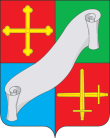 КАЛУЖСКАЯ ОБЛАСТЬ АДМИНИСТРАЦИЯ(исполнительно - распорядительный орган)МУНИЦИПАЛЬНОГО РАЙОНА «ДЗЕРЖИНСКИЙ РАЙОН»П О С Т А Н О В Л Е Н И ЕКАЛУЖСКАЯ ОБЛАСТЬ АДМИНИСТРАЦИЯ(исполнительно - распорядительный орган)МУНИЦИПАЛЬНОГО РАЙОНА «ДЗЕРЖИНСКИЙ РАЙОН»П О С Т А Н О В Л Е Н И Е"_29_"__декабря__2017г.                        г. Кондрово  	                       №  2109   "_29_"__декабря__2017г.                        г. Кондрово  	                       №  2109   О внесении изменения в муниципальную программу «Комплексные меры противодействия злоупотреблению наркотическими средствами и психотропными веществами и их незаконному обороту  в муниципальном районе «Дзержинский район» на 2017-2021 годы», утвержденную постановлением администрации муниципального района «Дзержинский район»  от 30.12.2016 г.  № 1205В соответствии с постановлением администрации Дзержинского района от 14.08.2013 № 1931 «Об утверждении Порядка принятия решений о разработке муниципальных программ муниципального района «Дзержинский район», их формирования и реализации, Порядка проведения оценки эффективности реализации муниципальных программ муниципального района «Дзержинский район»В соответствии с постановлением администрации Дзержинского района от 14.08.2013 № 1931 «Об утверждении Порядка принятия решений о разработке муниципальных программ муниципального района «Дзержинский район», их формирования и реализации, Порядка проведения оценки эффективности реализации муниципальных программ муниципального района «Дзержинский район»ПОСТАНОВЛЯЮ:ПОСТАНОВЛЯЮ:Внести изменение в муниципальную программу «Комплексные меры противодействия злоупотреблению наркотическими средствами и психотропными веществами и их незаконному обороту  в муниципальном районе «Дзержинский район» на 2017 – 2021 годы», утвержденную постановлением администрации муниципального района «Дзержинский район»от 30.12.2016 г. № 1205, изложив ее в новой редакции (прилагается).Контроль за исполнением настоящего постановления возложить на заместителя главы администрации Дзержинского района Мареева А.В.Постановление вступает в силу со дня его официального опубликования.Внести изменение в муниципальную программу «Комплексные меры противодействия злоупотреблению наркотическими средствами и психотропными веществами и их незаконному обороту  в муниципальном районе «Дзержинский район» на 2017 – 2021 годы», утвержденную постановлением администрации муниципального района «Дзержинский район»от 30.12.2016 г. № 1205, изложив ее в новой редакции (прилагается).Контроль за исполнением настоящего постановления возложить на заместителя главы администрации Дзержинского района Мареева А.В.Постановление вступает в силу со дня его официального опубликования.Глава администрации Дзержинского района                                                                            А.В. ПичугинГлава администрации Дзержинского района                                                                            А.В. ПичугинНаименование Программы«Комплексные меры противодействия злоупотреблению наркотическими средствами и психотропными веществами и их незаконному обороту в муниципальном районе « Дзержинский район» на 2017 – 2021 годы»Координаторы ПрограммыРайонная антинаркотическая комиссия администрации  МР «Дзержинский район»Разработчик программы Администрация МР «Дзержинский район»Ответственный исполнитель  Отдел образования и спорта администрации Дзержинского района,ГБУЗ КО «ЦРБ Дзержинского района»СоисполнителиОМВД России  по Дзержинскому району;ГКУ КО «ЦЗН Дзержинского района»;ГБУЗ КО «ЦРБ Дзержинского района»;Отдел культуры администрации МР «Дзержинский район»;ФКУ ИК №2 УФСИН России по Калужской области, ФКУ ИК №3 УФСИН России по Калужской области, ФКУ ЛИУ №1 УФСИН России по Калужской области, ФКУ  УИИ  УФСИН России по Калужской областиГБУ КО ЦСПСД «Родник» ГБУ КО СРЦН «Радуга»Цели Программыснижение уровня наркотизации и связанных с ней социально-негативных явлений в МР «Дзержинский район»профилактика потребления наркотиков, а так же предупреждение правонарушений и преступлений, связанных с ними;обеспечение активизации и повышения эффективности мер по противодействию распространения ВИЧ - инфекции среди уязвимых групп населения, молодежи Дзержинского района через координацию усилий всех заинтересованных служб и ведомствЗадачи программыограничение доступности наркотиков, находящихся в незаконном обороте;развитие системы раннего выявления незаконных потребителей наркотиков, совершенствование лечения и медико-социальной реабилитации наркозависимых;мониторинг развития наркоситуации;обеспечение информационно-пропагандистского сопровождения профилактики наркомании среди населения;обеспечение межведомственной координации деятельности, направленной на противодействие незаконному обороту наркотиков и профилактику наркомании среди различных групп населения, прежде всего несовершеннолетних и молодежи;развитие взаимодействия и сотрудничества государственных органов, общественных организаций в сфере организации профилактики наркомании.	совершенствование методов профилактики, диагностики и лечениязаболевания, вызываемого вирусом иммунодефицита человека.оптимизация сил и средств, направляемых на осуществлениемероприятий по профилактике и борьбе с ВИЧ - инфекцией, другимисоциально значимыми заболеваниями.развитие системы информирования и просвещения населения попроблемам профилактики и борьбы с ВИЧ - инфекцией, другимисоциально значимыми заболеваниями, пропаганде здорового образажизни.Обеспечение безопасности медицинских манипуляций, донорскойкрови во всех лечебных учреждениях, профилактикипрофессионального инфицирования ВИЧ.Обеспечение медицинской помощи и социальной поддержки ВИЧ -инфицированным и детям, рожденным от ВИЧ - инфицированныхродителей.Формирование в обществе толерантного отношения к людям,живущим с ВИЧ/СПИД.Подпрограмма муниципальной программы«Противодействие распространению ВИЧ - инфекции на территории Дзержинского района на 2017 - 2021 годы»Перечень основных мероприятий программыпроведение профилактических мероприятий по сокращению незаконного потребления наркотиков, основанных на формировании антинаркотической культуры личности;обеспечение активизации и повышения эффективности мер по противодействию распространения ВИЧ - инфекции среди уязвимых групп населения, молодежи Дзержинского района через координацию усилий всех заинтересованных служб и ведомствСроки и этапы реализации Программы2017-2021 годы:Объемы и источники финансирования ПрограммыОжидаемые результаты программы увеличение доли подростков и молодежи, вовлеченной в профилактические мероприятия; увеличение количества лиц, занимающихся физической культурой и спортом; увеличение количества школьников, занимающихся в учреждениях дополнительного образования;увеличение количества общественных организаций, задействованных в мероприятиях по профилактике наркомании; уменьшение количества лиц, потребляющих наркотики; сокращение масштабов незаконного потребления наркотиков; увеличение числа прошедших лечение и реабилитацию больных 
наркоманией, длительность ремиссии у которых составляет не 
менее трех лет.снижение числа вновь зарегистрированных случаев инфицированияВИЧ - инфекцией.увеличение доли ВИЧ - инфицированных беременных женщин,включенных в программу профилактики заражения ВИЧ - инфекциейноворожденных.увеличение доли лиц обязательного обследования на ВИЧ – инфекцию.№МероприятиеИсполнителиФинансовые затраты на реализацию мероприятий программы осуществляется за счет средств бюджета МР «Дзержинский район»Финансовые затраты на реализацию мероприятий программы осуществляется за счет средств бюджета МР «Дзержинский район»Финансовые затраты на реализацию мероприятий программы осуществляется за счет средств бюджета МР «Дзержинский район»Финансовые затраты на реализацию мероприятий программы осуществляется за счет средств бюджета МР «Дзержинский район»Финансовые затраты на реализацию мероприятий программы осуществляется за счет средств бюджета МР «Дзержинский район»Финансовые затраты на реализацию мероприятий программы осуществляется за счет средств бюджета МР «Дзержинский район»Финансовые затраты на реализацию мероприятий программы осуществляется за счет средств бюджета МР «Дзержинский район»Финансовые затраты на реализацию мероприятий программы осуществляется за счет средств бюджета МР «Дзержинский район»Финансовые затраты на реализацию мероприятий программы осуществляется за счет средств бюджета МР «Дзержинский район»Финансовые затраты на реализацию мероприятий программы осуществляется за счет средств бюджета МР «Дзержинский район»Срок исполнения№МероприятиеИсполнителиВ том числе по годам в тыс. руб.В том числе по годам в тыс. руб.В том числе по годам в тыс. руб.В том числе по годам в тыс. руб.В том числе по годам в тыс. руб.В том числе по годам в тыс. руб.В том числе по годам в тыс. руб.В том числе по годам в тыс. руб.В том числе по годам в тыс. руб.В том числе по годам в тыс. руб.Срок исполнения№МероприятиеИсполнителиВсегоВсего2017 г.2018г2019 г.2020 г.2020 г.2021г2021г2021гСрок исполнения1. Организационно-правовые меры противодействия злоупотреблению наркотиками и их незаконному обороту1. Организационно-правовые меры противодействия злоупотреблению наркотиками и их незаконному обороту1. Организационно-правовые меры противодействия злоупотреблению наркотиками и их незаконному обороту1. Организационно-правовые меры противодействия злоупотреблению наркотиками и их незаконному обороту1. Организационно-правовые меры противодействия злоупотреблению наркотиками и их незаконному обороту1. Организационно-правовые меры противодействия злоупотреблению наркотиками и их незаконному обороту1. Организационно-правовые меры противодействия злоупотреблению наркотиками и их незаконному обороту1. Организационно-правовые меры противодействия злоупотреблению наркотиками и их незаконному обороту1. Организационно-правовые меры противодействия злоупотреблению наркотиками и их незаконному обороту1. Организационно-правовые меры противодействия злоупотреблению наркотиками и их незаконному обороту1. Организационно-правовые меры противодействия злоупотреблению наркотиками и их незаконному обороту1. Организационно-правовые меры противодействия злоупотреблению наркотиками и их незаконному обороту1. Организационно-правовые меры противодействия злоупотреблению наркотиками и их незаконному обороту1.1Проведение заседаний районной антинаркотической комиссии МР «Дзержинский  район» не реже 1 раза в кварталАдминистрация  МР «Дзержинский район»Не требует финансированияНе требует финансированияНе требует финансированияНе требует финансированияНе требует финансированияНе требует финансированияНе требует финансированияНе требует финансированияНе требует финансированияНе требует финансирования2017-2021гг. ежеквартально1.2Размещение информации о вреде потребления курительных смесей в СМИ района. Информирование населения района о действующем законодательстве, запрещающим незаконные операции с наркотическими средствами, об ответственности за не незаконные посевы наркосодержащих растенийАнтинаркотическая комиссия,ОМВД России по Дзержинскому районуНе требует финансированияНе требует финансированияНе требует финансированияНе требует финансированияНе требует финансированияНе требует финансированияНе требует финансированияНе требует финансированияНе требует финансированияНе требует финансирования2017-2021 гг., ежегодно1.3Обеспечение функционирования «телефона доверия» правоохранительных органов. Расширение сотрудничества с негосударственными и общественными организациями, занимающихся профилактикой распространения  наркомании и реабилитацией наркозависимых лиц.ОМВД России по Дзержинскому районуНе требует финансированияНе требует финансированияНе требует финансированияНе требует финансированияНе требует финансированияНе требует финансированияНе требует финансированияНе требует финансированияНе требует финансированияНе требует финансирования2017-2021гг.ежегодно1.4Проведение антинаркотической работы с населением, поквартирные беседы участковых уполномоченных полиции о возможных фактах противоправной деятельности, связанной с незаконным оборотом наркотиков, об информировании правоохранительных органов.ОМВД России по Дзержинскому районуНе требует финансированияНе требует финансированияНе требует финансированияНе требует финансированияНе требует финансированияНе требует финансированияНе требует финансированияНе требует финансированияНе требует финансированияНе требует финансирования2017-2021 гг.ежегодно1.5Проведение мероприятий по превентивному пресечению незаконного потреблении я или сбыта наркотиков в ОО: обеспечение режима контроля прилегающих к ОУ и студенческим общежитиям территорий; организация контроля в местах, дающих возможность уединения в  учебных заведениях района, общежитиях, и иных местах.ОМВД России по Дзержинскому районуНе требует финансированияНе требует финансированияНе требует финансированияНе требует финансированияНе требует финансированияНе требует финансированияНе требует финансированияНе требует финансированияНе требует финансированияНе требует финансирования2017-2021гг.ежегодно1.6Выявление, предупреждение и пресечение в местах досуга торговли и злоупотребления наркотиками, административных правонарушений, связанных с ними. Проведение оперативно-розыскных и профилактических мероприятий, направленных на снижение объемов незаконного оборота наркотиков на территории районаОМВД России по Дзержинскому районуНе требует финансированияНе требует финансированияНе требует финансированияНе требует финансированияНе требует финансированияНе требует финансированияНе требует финансированияНе требует финансированияНе требует финансированияНе требует финансирования1.7Организация и проведение круглых столов, брифингов по профилактике наркомании.ОМВД России по Дзержинскому району, ГБУЗ КО «ЦРБ Дзержинского района».Не требует финансированияНе требует финансированияНе требует финансированияНе требует финансированияНе требует финансированияНе требует финансированияНе требует финансированияНе требует финансированияНе требует финансированияНе требует финансирования2017 – 2021 гг., ежегодно2. Мероприятия по борьбе с незаконным оборотом наркотических средств и психотропных веществ,контрабандой и выявлению лиц к ним причастных2. Мероприятия по борьбе с незаконным оборотом наркотических средств и психотропных веществ,контрабандой и выявлению лиц к ним причастных2. Мероприятия по борьбе с незаконным оборотом наркотических средств и психотропных веществ,контрабандой и выявлению лиц к ним причастных2. Мероприятия по борьбе с незаконным оборотом наркотических средств и психотропных веществ,контрабандой и выявлению лиц к ним причастных2. Мероприятия по борьбе с незаконным оборотом наркотических средств и психотропных веществ,контрабандой и выявлению лиц к ним причастных2. Мероприятия по борьбе с незаконным оборотом наркотических средств и психотропных веществ,контрабандой и выявлению лиц к ним причастных2. Мероприятия по борьбе с незаконным оборотом наркотических средств и психотропных веществ,контрабандой и выявлению лиц к ним причастных2. Мероприятия по борьбе с незаконным оборотом наркотических средств и психотропных веществ,контрабандой и выявлению лиц к ним причастных2. Мероприятия по борьбе с незаконным оборотом наркотических средств и психотропных веществ,контрабандой и выявлению лиц к ним причастных2. Мероприятия по борьбе с незаконным оборотом наркотических средств и психотропных веществ,контрабандой и выявлению лиц к ним причастных2. Мероприятия по борьбе с незаконным оборотом наркотических средств и психотропных веществ,контрабандой и выявлению лиц к ним причастных2. Мероприятия по борьбе с незаконным оборотом наркотических средств и психотропных веществ,контрабандой и выявлению лиц к ним причастных2. Мероприятия по борьбе с незаконным оборотом наркотических средств и психотропных веществ,контрабандой и выявлению лиц к ним причастных2.1Осуществление мероприятий по выявлению притонов для потребления наркотиков, курительных смесей, мест сбыта наркотиковОМВД России по Дзержинскому району»Не требует финансированияНе требует финансированияНе требует финансированияНе требует финансированияНе требует финансированияНе требует финансированияНе требует финансированияНе требует финансированияНе требует финансированияНе требует финансирования2017 – 2021 гг., ежегодно2.2Проведение профилактической работы с населением, поквартирные обходы участковых уполномоченных полиции с целью выявления возможных фактов противоправной деятельности, связанной с незаконным оборотом наркотиковОМВД России по Дзержинскому району»Не требует финансированияНе требует финансированияНе требует финансированияНе требует финансированияНе требует финансированияНе требует финансированияНе требует финансированияНе требует финансированияНе требует финансированияНе требует финансирования2017 – 2021гг., ежегодно2.3Проведение мероприятий по выявлению лиц, находящихся в общественных местах, местах досуга, или проведения массовых мероприятий в состоянии наркотического опьяненияОМВД России по Дзержинскому району»Не требует финансированияНе требует финансированияНе требует финансированияНе требует финансированияНе требует финансированияНе требует финансированияНе требует финансированияНе требует финансированияНе требует финансированияНе требует финансирования2017 – 2021гг., ежегодно2.4Проведение оперативно-розыскных и профилактических мероприятий, направленных на снижение объемов  незаконного оборота наркотиков на  территории района ОМВД России по Дзержинскому району», ФКУ ИК №2, №3 УФСИН России по Калужской области, ФКУ ЛИУ №1 УФСИН России по Калужской областиНе требует финансированияНе требует финансированияНе требует финансированияНе требует финансированияНе требует финансированияНе требует финансированияНе требует финансированияНе требует финансированияНе требует финансированияНе требует финансирования2017 – 2021 гг., ежегодно2.5Участие в проведении на территории района оперативно-профилактических операций: «Сообщи, где торгуют смертью», «Мак» и иных мероприятий, направленных на обнаружение незаконных посевов наркосодержащих растений, уничтожение дикорастущей конопли, выявление правонарушений в системе легального оборота наркотиков, перекрытие каналов их утечки. ОМВД России по Дзержинскому району», администрации городских и сельских поселений районаНе требует финансированияНе требует финансированияНе требует финансированияНе требует финансированияНе требует финансированияНе требует финансированияНе требует финансированияНе требует финансированияНе требует финансированияНе требует финансирования2017 – 2021гг., ежегодно3.13. Обеспечение контроля за легальным оборотом наркотиков.3. Обеспечение контроля за легальным оборотом наркотиков.3. Обеспечение контроля за легальным оборотом наркотиков.3. Обеспечение контроля за легальным оборотом наркотиков.3. Обеспечение контроля за легальным оборотом наркотиков.3. Обеспечение контроля за легальным оборотом наркотиков.3. Обеспечение контроля за легальным оборотом наркотиков.3. Обеспечение контроля за легальным оборотом наркотиков.3. Обеспечение контроля за легальным оборотом наркотиков.3. Обеспечение контроля за легальным оборотом наркотиков.3. Обеспечение контроля за легальным оборотом наркотиков.3. Обеспечение контроля за легальным оборотом наркотиков.3. Обеспечение контроля за легальным оборотом наркотиков.3.1Комплексные обследования аптечных предприятий, лечебно-профилактических учреждений, складов, объектов и помещений где осуществляется деятельность связанная с оборотом наркотических  средств и психотропных веществ на предмет их соответствия требованиям по технической укрепленностиОМВД России по Дзержинскому району»,       ГБУЗ КО «ЦРБ Дзержинского района»Не требует финансированияНе требует финансированияНе требует финансированияНе требует финансированияНе требует финансированияНе требует финансированияНе требует финансированияНе требует финансированияНе требует финансированияНе требует финансирования2017 – 2021гг.,ежегодно3.2Принятие мер к исполнению законодательства по учету, хранению и уничтожению наркотических средств ГБУЗ КО «ЦРБ Дзержинского района»Не требует финансированияНе требует финансированияНе требует финансированияНе требует финансированияНе требует финансированияНе требует финансированияНе требует финансированияНе требует финансированияНе требует финансированияНе требует финансирования2017 – 2021 гг.,ежегодно4. Антинаркотическая работа в образовательных организациях района4. Антинаркотическая работа в образовательных организациях района4. Антинаркотическая работа в образовательных организациях района4. Антинаркотическая работа в образовательных организациях района4. Антинаркотическая работа в образовательных организациях района4. Антинаркотическая работа в образовательных организациях района4. Антинаркотическая работа в образовательных организациях района4. Антинаркотическая работа в образовательных организациях района4. Антинаркотическая работа в образовательных организациях района4. Антинаркотическая работа в образовательных организациях района4. Антинаркотическая работа в образовательных организациях района4. Антинаркотическая работа в образовательных организациях района4. Антинаркотическая работа в образовательных организациях района4.1Разработка и утверждение программ по профилактике потребления табака, алкоголя, наркотиков и пропаганде здорового образа жизни. Отдел образования и спорта администрации Дзержинского района, образовательные организацииНе требует финансированияНе требует финансированияНе требует финансированияНе требует финансированияНе требует финансированияНе требует финансированияНе требует финансированияНе требует финансированияНе требует финансированияНе требует финансирования2017-2021гг.ежегодно4.2Проведение тренингов, классных часов семинаров для родителей по предупреждению наркотической зависимости у детей и подростков «Что необходимо знать родителям по предотвращению потребления психоактивных веществ, своими детьми».Образовательные организацииНе требует финансированияНе требует финансированияНе требует финансированияНе требует финансированияНе требует финансированияНе требует финансированияНе требует финансированияНе требует финансированияНе требует финансированияНе требует финансирования2017-2021 гг.ежегодно4.3Организация общешкольных антинаркотических мероприятий в рамках проведения ежегодных актинаркотических акций: «Сообщи, где торгуют смертью», «Подросток-Игла» и т.д. (лекции, беседы, просмотр фильмов)Отдел образования и спорта администрации Дзержинского района, Образовательные организации, молодежный совет при администрации района,ПДН ОМВД России по Дзержинскому районуНе требует финансированияНе требует финансированияНе требует финансированияНе требует финансированияНе требует финансированияНе требует финансированияНе требует финансированияНе требует финансированияНе требует финансированияНе требует финансирования2017-2021 гг.4.4Организация и проведение социально значимых мероприятий, акций, спортивных мероприятий, соревнований под лозунгом «Молодежь против наркотиков» в рамках профилактики наркомании и пропаганды здорового образа жизни.Отдел образования и спорта администрации Дзержинского района, Образовательные организации, молодежный совет при администрации района,ОМВД России по Дзержинскому району150,0 тыс. руб.30,0 тыс. руб.30,0 тыс. руб.30,0 тыс. руб.30,0 тыс. руб.30,0 тыс. руб.30,0 тыс. руб.30,0 тыс. руб.30,0 тыс. руб.30,0 тыс. руб.2017-2021гг.ежегодно4.5Проведение встреч, круглых столов учащихся образовательных организаций  с работниками наркологической службы Калужской области,  ГБУЗ КО «ЦРБ Дзержинского района» направленных на профилактику употребления наркотических веществ, пропаганду здорового образа жизни Отдел образования и спорта администрации Дзержинского района,  ГБУЗ КО «ЦРБ Дзержинского района»Не требует финансированияНе требует финансированияНе требует финансированияНе требует финансированияНе требует финансированияНе требует финансированияНе требует финансированияНе требует финансированияНе требует финансированияНе требует финансирования2017-2021 гг.ежегодно4.6Организация и проведение  конкурса на лучшую творческую работу среди учащихся образовательных организаций, на лучшую методическую разработку среди работников образовательных организаций района,  на лучшее агитационное мероприятие среди учреждений культуры  по профилактике табакокурения, алкоголизма, наркомании и токсикомании среди детей и подростков.Отдел образования и спорта администрации Дзержинского района, образовательные организации, отдел культуры МР «Дзержинский район»100,0тыс. руб.20,0 тыс. руб.20,0 тыс. руб.20,0 тыс. руб.20,0 тыс. руб.20,0 тыс. руб.20,0 тыс. руб.20,0 тыс. руб.20,0 тыс. руб.20,0 тыс. руб.2017-2021гг.ежегодно4.7Развитие  волонтерского движения в образовательных организациях, направленного на  профилактику наркозависимости среди подростковОтдел образования и спорта администрации Дзержинского района, молодежный совет при администрации района, образовательные организацииНе требует финансированияНе требует финансированияНе требует финансированияНе требует финансированияНе требует финансированияНе требует финансированияНе требует финансированияНе требует финансированияНе требует финансированияНе требует финансирования2017-2021гг.ежегодно4.8Оказание социально- психологической помощи учащимся на базе районной психологической службыОтдел образования и спорта администрации Дзержинского районаНе требует финансированияНе требует финансированияНе требует финансированияНе требует финансированияНе требует финансированияНе требует финансированияНе требует финансированияНе требует финансированияНе требует финансированияНе требует финансирования2017-2021 гг.ежегодно4.9Проведение социально-психологическое тестирование на предмет раннего выявления наркотических средств и психотропных веществ.Отдел образования и спорта администрации Дзержинского района, образовательные организацииНе требует финансированияНе требует финансированияНе требует финансированияНе требует финансированияНе требует финансированияНе требует финансированияНе требует финансированияНе требует финансированияНе требует финансированияНе требует финансирования2017-2021 гг.По отдельному графику4.10Проведение иммунохроматографического тестирования по раннему выявлению лиц, допускающих немедицинское потребление наркотических средств и психотропных веществОбразовательные организации района,  отдел образования и спорта администрации Дзержинского района, наркологический диспансер Калужской областиНе требует финансированияНе требует финансированияНе требует финансированияНе требует финансированияНе требует финансированияНе требует финансированияНе требует финансированияНе требует финансированияНе требует финансированияНе требует финансирования2017-2021гг.По отдельному графику4.11Организация временного или постоянного трудоустройства несовершеннолетних, из числа состоящих на учете в правоохранительных органах, КДНиЗП, школьном учете, проживающих в семьях, находящихся в социально опасном положенииГКУ  КО «ЦЗН Дзержинского района», отдел образования и спорта, КДН и ЗП районаНе требует финансированияНе требует финансированияНе требует финансированияНе требует финансированияНе требует финансированияНе требует финансированияНе требует финансированияНе требует финансированияНе требует финансированияНе требует финансирования2017-2021 гг.ежегодно4.12Привлечение детей, подростков и молодежи с целью обеспечения их досуговой занятости в учреждениях системы дополнительного образованияОтдел образования и спорта администрации Дзержинского района, образовательные организации районаНе требует финансированияНе требует финансированияНе требует финансированияНе требует финансированияНе требует финансированияНе требует финансированияНе требует финансированияНе требует финансированияНе требует финансированияНе требует финансирования2017-2021 гг.ежегодно4.13Организация  социального патронажа семей, находящихся в социально опасном положенииОтдел по охране прав детства отдела образования и спорта Дзержинского района, социальные центры района: ГБУ КО ЦСПСД «Родник», ГБУ КО СРЦН «Радуга»Не требует финансированияНе требует финансированияНе требует финансированияНе требует финансированияНе требует финансированияНе требует финансированияНе требует финансированияНе требует финансированияНе требует финансированияНе требует финансирования2017-2021 гг.ежегодно5. Профилактика употребления наркотических веществ среди населения5. Профилактика употребления наркотических веществ среди населения5. Профилактика употребления наркотических веществ среди населения5. Профилактика употребления наркотических веществ среди населения5. Профилактика употребления наркотических веществ среди населения5. Профилактика употребления наркотических веществ среди населения5. Профилактика употребления наркотических веществ среди населения5. Профилактика употребления наркотических веществ среди населения5. Профилактика употребления наркотических веществ среди населения5. Профилактика употребления наркотических веществ среди населения5. Профилактика употребления наркотических веществ среди населения5. Профилактика употребления наркотических веществ среди населения5. Профилактика употребления наркотических веществ среди населения5.1. Разработка, изготовление и распространение памяток, буклетов и плакатов по профилактике незаконного потребления  наркотиков.Подготовка и выпуск в печатных  СМИ материалов по пропаганде здорового образа жизниОтдел образования и спорта администрации Дзержинского района, отдел культуры, МКУК «Межпоселенческий районный дом культуры», ГБУЗ КО «ЦРБ Дзержинского района», ГБУ КО ЦСПСД «Родник», ГБУ КО СРЦН «Радуга»Не требует финансированияНе требует финансированияНе требует финансированияНе требует финансированияНе требует финансированияНе требует финансированияНе требует финансированияНе требует финансированияНе требует финансирования2017-2021 гг.ежегодно2017-2021 гг.ежегодно5.2Показ кинофильмов, пропагандирующих здоровый образ жизниДома культуры городских и сельских поселений, МКУК «Межпоселенческий районный дом культуры»Не требует финансированияНе требует финансированияНе требует финансированияНе требует финансированияНе требует финансированияНе требует финансированияНе требует финансированияНе требует финансированияНе требует финансированияНе требует финансированияНе требует финансированияНе требует финансированияНе требует финансированияНе требует финансированияНе требует финансированияНе требует финансированияНе требует финансированияНе требует финансирования2017-2021 гг.ежегодно2017-2021 гг.ежегодно5.3Проведение в учреждениях социального обслуживания семьи и детей профилактических мероприятий (лекции, беседы, показ фильмов, тестирование)ГБУ КО ЦСПСД «Родник», ГБУ КО СРЦН «Радуга»Не требует финансированияНе требует финансированияНе требует финансированияНе требует финансированияНе требует финансированияНе требует финансированияНе требует финансированияНе требует финансированияНе требует финансирования2017-2021 гг.ежегодно2017-2021 гг.ежегодно5.4Проведение комплекса профилактических мероприятий приуроченных к:- Международному дню борьбы с наркоманией;- Международному дню борьбы со СПИДомАкция: «Деятели культуры и искусства против СПИДа и наркоманииАкция «Меня никогда не будет на свете»Выставки плакатов, оформление стендовКонкурсы рисунков на тему: «Молодежь против наркомании»Отдел культуры МО МР «Дзержинский район», МКУК «МРДК», дома культуры городских и сельских поселений районаНе требует финансированияНе требует финансированияНе требует финансированияНе требует финансированияНе требует финансированияНе требует финансированияНе требует финансированияНе требует финансированияНе требует финансирования2017-2021 гг.ИюньДекабрь2017-2021 гг.ИюньДекабрь6. Лечение и реабилитация лиц, употребляющих наркотические средства и психотропные вещества.6. Лечение и реабилитация лиц, употребляющих наркотические средства и психотропные вещества.6. Лечение и реабилитация лиц, употребляющих наркотические средства и психотропные вещества.6. Лечение и реабилитация лиц, употребляющих наркотические средства и психотропные вещества.6. Лечение и реабилитация лиц, употребляющих наркотические средства и психотропные вещества.6. Лечение и реабилитация лиц, употребляющих наркотические средства и психотропные вещества.6. Лечение и реабилитация лиц, употребляющих наркотические средства и психотропные вещества.6. Лечение и реабилитация лиц, употребляющих наркотические средства и психотропные вещества.6. Лечение и реабилитация лиц, употребляющих наркотические средства и психотропные вещества.6. Лечение и реабилитация лиц, употребляющих наркотические средства и психотропные вещества.6. Лечение и реабилитация лиц, употребляющих наркотические средства и психотропные вещества.6. Лечение и реабилитация лиц, употребляющих наркотические средства и психотропные вещества.6. Лечение и реабилитация лиц, употребляющих наркотические средства и психотропные вещества.6.1.Максимально полно использовать возможности профилактических и диспансерных осмотров населения в целях своевременного выявления лиц, употребляющих наркотики.ГБУЗ КО «ЦРБ Дзержинского района»Не требует финансированияНе требует финансированияНе требует финансированияНе требует финансированияНе требует финансированияНе требует финансированияНе требует финансированияНе требует финансированияНе требует финансирования2017-2021 гг.ежегодно2017-2021 гг.ежегодно6.2. Публикация в СМИ информации о местах лечения и реабилитация лиц, страдающих наркотической зависимостью. Администрация районаНе требует финансированияНе требует финансированияНе требует финансированияНе требует финансированияНе требует финансированияНе требует финансированияНе требует финансированияНе требует финансированияНе требует финансирования2017-2021 гг.ежегодно2017-2021 гг.ежегодно6.3Содействие в трудоустройстве (при необходимости) лицам, прошедшим реабилитацию, от наркотической зависимости, при обращении их в центр занятости населенияГКУ «ЦЗН Дзержинского района»Не требует финансированияНе требует финансированияНе требует финансированияНе требует финансированияНе требует финансированияНе требует финансированияНе требует финансированияНе требует финансированияНе требует финансирования2017-2021 гг.ежегодно2017-2021 гг.ежегодноИсточники финансированияОбъемы финансирования (в тыс.руб)Объемы финансирования (в тыс.руб)Объемы финансирования (в тыс.руб)Объемы финансирования (в тыс.руб)Объемы финансирования (в тыс.руб)Объемы финансирования (в тыс.руб)Источники финансированияСумма расходов (тыс. руб)Сумма расходов (тыс. руб)20172018201920202021Бюджет МР «Дзержинский район»250,0250,050,050,050,050,050,0Наименование ПрограммыМуниципальная программа «Противодействие распространению ВИЧ - инфекции на территории Дзержинского района на 2018 - 2021 годы» (далее - Программа)НаименованиеразработчикаПрограммыОтдел образования и спорта администрации Дзержинского района,ГБУЗ КО «ЦРБ Дзержинского района»Основание для разработки ПрограммыПротокол заседания координационного совета при Правительстве Калужской области по вопросам противодействия распространению ВИЧ - инфекции на территории Калужской области от 30.09.2013 №11Цель ПрограммыОбеспечение активизации и повышения эффективности мер по противодействию распространения ВИЧ - инфекции среди уязвимых групп населения, молодежи Дзержинского района через координацию усилий всех заинтересованных служб и ведомств.Задачи Программы-	Совершенствование методов профилактики, диагностики и лечения
заболевания, вызываемого вирусом иммунодефицита человека.-	Оптимизация сил и средств, направляемых на осуществление
мероприятий по профилактике и борьбе с ВИЧ - инфекцией, другими
социально значимыми заболеваниями.-	Развитие системы информирования и просвещения населения по
проблемам профилактики и борьбы с ВИЧ - инфекцией, другими
социально значимыми заболеваниями, пропаганде здорового образа
жизни.-	Обеспечение безопасности медицинских манипуляций, донорской
крови во всех лечебных учреждениях, профилактики
профессионального инфицирования ВИЧ.-	Обеспечение медицинской помощи и социальной поддержки ВИЧ -
инфицированным и детям, рожденным от ВИЧ - инфицированных
родителей.-	Формирование в обществе толерантного отношения к людям,
живущим с ВИЧ/СПИД.-	Оказание содействия в организации работы по профилактике ВИЧ  на рабочих местах.Сроки выполнения Программы2018 - 2021 годыОбъемы и источники финансированияПрограммыВыполнение мероприятий за счет средств, предусмотренных на осуществление основной деятельности исполнителям программыОжидаемые конечные результаты Программы иПоказатели ее социально-экономической эффективности-	Снижение числа вновь зарегистрированных случаев инфицирования
ВИЧ - инфекцией.-	Увеличение доли ВИЧ - инфицированных беременных женщин,
включенных в программу профилактики заражения ВИЧ - инфекцией
новорожденных.-	Увеличение доли лиц обязательного обследования на ВИЧ - инфекцию лиц, имеющих потенциальный риск инфицирования.Наименование целевого индикатораЕд. измерения2017г.2018г.2019г.2020г.2021г.Число вновьзарегистрированных в течение года случаев заражения ВИЧ-инфекциейчеловек1111111111Доля ВИЧ-инфицированных беременных женщин, включенных в программу профилактики заражения новорожденных ВИЧ-инфекциейпроцент9898100100100Обязательное обследование на ВИЧ-инфекцию лиц, имеющих потенциальный риск инфицированияпроцент2020252530№п/п№п/пМероприятияМероприятияМероприятияСрокиСрокиСрокиИсполнители1. Организационные мероприятия1. Организационные мероприятия1. Организационные мероприятия1. Организационные мероприятия1. Организационные мероприятия1. Организационные мероприятия1. Организационные мероприятия1. Организационные мероприятия1. Организационные мероприятия1.11.1Мониторинг выполнения постановления «Об основных направлениях деятельности по противодействию распространению ВИЧ -инфекции на территории Калужской области» от 29.12.2008 г. № 387 в части исполнения мероприятий ведомственной целевой Программы2018-2021 г.г.2018-2021 г.г.2018-2021 г.г.ГБУЗ КО «ЦРБ Дзержинского района»ГБУЗ КО «ЦРБ Дзержинского района»ГБУЗ КО «ЦРБ Дзержинского района»1.21.2Внесение коррективы в Программу по борьбе с ВИЧ-инфекцией и другими социально - значимыми заболеваниями с учетом конкретной эпидемиологической обстановкиЕжегодно 1 кварталЕжегодно 1 кварталЕжегодно 1 кварталГБУЗ КО «ЦРБ Дзержинского района»ГБУЗ КО «ЦРБ Дзержинского района»ГБУЗ КО «ЦРБ Дзержинского района»1.31.3Обсуждение на заседаниях районной антинаркотической комиссии по делам несовершеннолетних вопросов профилактики ВИЧ-инфекции среди уязвимых групп населения (ПИН, дети и подростки, практикующие рисковые формы поведения, находящиеся в тяжелой жизненной ситуации, сироты, неполные семьи, дети, рожденные в семьях мигрантов и т.д.)по планам работы комиссийпо планам работы комиссийпо планам работы комиссийГБУЗ КО «ЦРБ Дзержинского района»ГБУЗ КО «ЦРБ Дзержинского района»ГБУЗ КО «ЦРБ Дзержинского района»1.41.4Проведение мероприятий и тематических акций среди населения, приуроченных «Всемирному дню памяти жертв СПИДа» и «Всемирному дню борьбы со СПИДом». Использование их для широкого информирования населения по вопросам профилактики ВИЧ-инфекцииЕжегодно: 3 воскресенье мая, 1 декабряЕжегодно: 3 воскресенье мая, 1 декабряЕжегодно: 3 воскресенье мая, 1 декабряГБУЗ КО «ЦРБ Дзержинского района» (по согласованию), ОО, ОК, СМИ (по согласованию), волонтерские группыГБУЗ КО «ЦРБ Дзержинского района» (по согласованию), ОО, ОК, СМИ (по согласованию), волонтерские группыГБУЗ КО «ЦРБ Дзержинского района» (по согласованию), ОО, ОК, СМИ (по согласованию), волонтерские группы1.51.5Мониторинг и анализ состояния заболеваемости населения ВИЧ-инфекцией на территории района с предоставлением информации в органы исполнительной власти1 раз в год1 раз в год1 раз в годГБУЗ КО «ЦРБ Дзержинского района» (по согласованию), территориальный отдел управления Роспотребнадзора (по согласованию)ГБУЗ КО «ЦРБ Дзержинского района» (по согласованию), территориальный отдел управления Роспотребнадзора (по согласованию)ГБУЗ КО «ЦРБ Дзержинского района» (по согласованию), территориальный отдел управления Роспотребнадзора (по согласованию)1.61.6Информирование населения через средства массовой информации, направленных на распространение знаний об опасности ВИЧ-инфекции, мерах личной профилактики2 квартал 2 квартал 2 квартал ГБУЗ КО «ЦРБ Дзержинского района» (по согласованию), СМИ (по согласованию)ГБУЗ КО «ЦРБ Дзержинского района» (по согласованию), СМИ (по согласованию)ГБУЗ КО «ЦРБ Дзержинского района» (по согласованию), СМИ (по согласованию)1.71.7Проведение информационно-просветительской работы среди населения по профилактике ВИЧ-инфекции, методах их профилактики и формирования здорового образа жизни в соответствии с планом2018-2021 г.г.2018-2021 г.г.2018-2021 г.г.ГБУЗ КО «ЦРБ Дзержинского района» (по согласованию), СМИ (по согласованию)ГБУЗ КО «ЦРБ Дзержинского района» (по согласованию), СМИ (по согласованию)ГБУЗ КО «ЦРБ Дзержинского района» (по согласованию), СМИ (по согласованию)1.81.8Привлечение учреждений культуры и спорта для профилактики ВИЧ-инфекции и проведения информационной пропаганды здорового образа жизни2018-2021 г.г.2018-2021 г.г.2018-2021 г.г.ОК, ОО, учреждения спорта, ГБУЗ КО «ЦРБ Дзержинского района» (по согласованию), УФСКН России по Калужской области (по согласованию)ОК, ОО, учреждения спорта, ГБУЗ КО «ЦРБ Дзержинского района» (по согласованию), УФСКН России по Калужской области (по согласованию)ОК, ОО, учреждения спорта, ГБУЗ КО «ЦРБ Дзержинского района» (по согласованию), УФСКН России по Калужской области (по согласованию)2. Мероприятия по предотвращению распространения и профилактике ВИЧ-инфекции среди учащейся молодежи2. Мероприятия по предотвращению распространения и профилактике ВИЧ-инфекции среди учащейся молодежи2. Мероприятия по предотвращению распространения и профилактике ВИЧ-инфекции среди учащейся молодежи2. Мероприятия по предотвращению распространения и профилактике ВИЧ-инфекции среди учащейся молодежи2. Мероприятия по предотвращению распространения и профилактике ВИЧ-инфекции среди учащейся молодежи2. Мероприятия по предотвращению распространения и профилактике ВИЧ-инфекции среди учащейся молодежи2. Мероприятия по предотвращению распространения и профилактике ВИЧ-инфекции среди учащейся молодежи2. Мероприятия по предотвращению распространения и профилактике ВИЧ-инфекции среди учащейся молодежи2. Мероприятия по предотвращению распространения и профилактике ВИЧ-инфекции среди учащейся молодежи2.12.1Привлечение волонтерского движения на территории района для информационной работы по вопросам профилактики ВИЧ/СПИД среди несовершеннолетних по принципу «равный - равному»Привлечение волонтерского движения на территории района для информационной работы по вопросам профилактики ВИЧ/СПИД среди несовершеннолетних по принципу «равный - равному»2018-2021 г.г.2018-2021 г.г.2018-2021 г.г.ОК,ОО, ГБУЗ КО «ЦРБ Дзержинского района» (по согласованию)ОК,ОО, ГБУЗ КО «ЦРБ Дзержинского района» (по согласованию)2.22.2Использование информационно – просветительской работы по профилактике ВИЧ/СПИД среди молодежи, проведение тематических творческих конкурсов и мероприятийИспользование информационно – просветительской работы по профилактике ВИЧ/СПИД среди молодежи, проведение тематических творческих конкурсов и мероприятий2018-2021 г.г.2018-2021 г.г.2018-2021 г.г.ОК, ОО, ГБУЗ КО «ЦРБ Дзержинского района» (по согласованию)ОК, ОО, ГБУЗ КО «ЦРБ Дзержинского района» (по согласованию)2.32.3Использование наглядных материалов, рекомендованных и разработанных специалистами ГАУЗ КО КОЦ СПИД  для проведения информационно-просветительской работы среди учащейся молодежиИспользование наглядных материалов, рекомендованных и разработанных специалистами ГАУЗ КО КОЦ СПИД  для проведения информационно-просветительской работы среди учащейся молодежи2018-2021 г.г.2018-2021 г.г.2018-2021 г.г.ОК, ОО, ГБУЗ КО «ЦРБ Дзержинского района», волонтерские объединенияОК, ОО, ГБУЗ КО «ЦРБ Дзержинского района», волонтерские объединения2.42.4Проведение информационно-просветительской работы с допризывной молодежьюПроведение информационно-просветительской работы с допризывной молодежью2018-2021 г.г.2018-2021 г.г.2018-2021 г.г.ГБУЗ КО «ЦРБ Дзержинского района» (по согласованию), отдел военного комиссариата (по согласованию)ГБУЗ КО «ЦРБ Дзержинского района» (по согласованию), отдел военного комиссариата (по согласованию)2.52.5Проведение информационно-просветительской работы среди подростков по профилактике ВИЧ-инфекции, профилактике наркомании, формированию здорового образа жизни в летних оздоровительных учрежденияхПроведение информационно-просветительской работы среди подростков по профилактике ВИЧ-инфекции, профилактике наркомании, формированию здорового образа жизни в летних оздоровительных учрежденияхежегодно: июнь-августежегодно: июнь-августежегодно: июнь-августOK, ОО, учреждения спорта, ГБУЗ КО «ЦРБ Дзержинского района» (по согласованию), УФСКН России по Калужской области (по согласованию), МО МВД России «Дзержинский» (по согласованию)OK, ОО, учреждения спорта, ГБУЗ КО «ЦРБ Дзержинского района» (по согласованию), УФСКН России по Калужской области (по согласованию), МО МВД России «Дзержинский» (по согласованию)2.62.6Проведение бесед и классных часов по профилактике наркомании, СПИДаПроведение бесед и классных часов по профилактике наркомании, СПИДа2018-2021 г.г.2018-2021 г.г.2018-2021 г.г.Руководители ОО, ГБУЗ КО «ЦРБ Дзержинского района»Руководители ОО, ГБУЗ КО «ЦРБ Дзержинского района»2.72.7Проведение дня здоровья "Спорт против наркотиков"Проведение дня здоровья "Спорт против наркотиков"Один раз в годОдин раз в годОдин раз в годОО, руководители ОООО, руководители ОО2.82.8Проведение акций «Мы против наркомании, СПИДа, алкоголизма»Проведение акций «Мы против наркомании, СПИДа, алкоголизма»2018-2021 г.г.2018-2021 г.г.2018-2021 г.г.ОО, МС, волонтерские объединенияОО, МС, волонтерские объединения2.92.9Организация агитационного пробега "Молодежь против наркотиков"Организация агитационного пробега "Молодежь против наркотиков"2018-2021 г.г..2018-2021 г.г..2018-2021 г.г..ОО, МСОО, МС2.102.10Проведение диспутов "Подростковая наркомания - игры со смертью"Проведение диспутов "Подростковая наркомания - игры со смертью"2018-2021 г.г.2018-2021 г.г.2018-2021 г.г.Руководители ОО, ГБУЗ КО «ЦРБ Дзержинского района», МО МВД России «Дзержинский»Руководители ОО, ГБУЗ КО «ЦРБ Дзержинского района», МО МВД России «Дзержинский»2.112.11Организация и проведение конференции «Молодежь против наркотиков»Организация и проведение конференции «Молодежь против наркотиков»2018-2021 г.г.2018-2021 г.г.2018-2021 г.г.ОО, руководители ОООО, руководители ОО2.122.12Организация выступления агитбригад « Спорт против наркотиков»Организация выступления агитбригад « Спорт против наркотиков»2018-2021 г.г.2018-2021 г.г.2018-2021 г.г.ОО, руководители ОО, МСОО, руководители ОО, МС2.132.13Обеспечение населения качественной и достоверной информацией о проблеме наркозависимости, методах лечения, реабилитации и профилактики:выпуск информационных листовок, буклетов, брошюр и т.д. по профилактике наркомании и пропаганде здорового образа жизни для разных категорий населения;подготовка материалов в СМИ для активной наступательной пропагандыОбеспечение населения качественной и достоверной информацией о проблеме наркозависимости, методах лечения, реабилитации и профилактики:выпуск информационных листовок, буклетов, брошюр и т.д. по профилактике наркомании и пропаганде здорового образа жизни для разных категорий населения;подготовка материалов в СМИ для активной наступательной пропаганды2018-2021 г.г.2018-2021 г.г.2018-2021 г.г.ГБУЗ КО «ЦРБ Дзержинского района», МО МВД России «Дзержинский», ООГБУЗ КО «ЦРБ Дзержинского района», МО МВД России «Дзержинский», ОО2.142.14Психологическое консультирование подростков, начавших злоупотребление наркотическими средствами без сформировавшейся зависимостиПсихологическое консультирование подростков, начавших злоупотребление наркотическими средствами без сформировавшейся зависимости2018-2021 г.г.2018-2021 г.г.2018-2021 г.г.Отдел по охране прав детства отдела образования и спорта администрации Дзержинского района Отдел по охране прав детства отдела образования и спорта администрации Дзержинского района 2.152.15Ведение семейных консультаций, работа родительской гостиной для детей с девиантным поведениемВедение семейных консультаций, работа родительской гостиной для детей с девиантным поведением2018-2021 г.г.2018-2021 г.г.2018-2021 г.г.Руководители ООРуководители ОО2.162.16Психологическая реабилитация и социальная адаптация детей и подростков группы риска Психологическая реабилитация и социальная адаптация детей и подростков группы риска 2018-2021 г.г.2018-2021 г.г.2018-2021 г.г.Отдел по охране прав детства отдела образования и спорта администрации Дзержинского районаОтдел по охране прав детства отдела образования и спорта администрации Дзержинского района3. Мероприятия по предотвращению распространения и профилактике ВИЧ-инфекции и вирусных гепатитов в структуреправоохранительных органов3. Мероприятия по предотвращению распространения и профилактике ВИЧ-инфекции и вирусных гепатитов в структуреправоохранительных органов3. Мероприятия по предотвращению распространения и профилактике ВИЧ-инфекции и вирусных гепатитов в структуреправоохранительных органов3. Мероприятия по предотвращению распространения и профилактике ВИЧ-инфекции и вирусных гепатитов в структуреправоохранительных органов3. Мероприятия по предотвращению распространения и профилактике ВИЧ-инфекции и вирусных гепатитов в структуреправоохранительных органов3. Мероприятия по предотвращению распространения и профилактике ВИЧ-инфекции и вирусных гепатитов в структуреправоохранительных органов3. Мероприятия по предотвращению распространения и профилактике ВИЧ-инфекции и вирусных гепатитов в структуреправоохранительных органов3. Мероприятия по предотвращению распространения и профилактике ВИЧ-инфекции и вирусных гепатитов в структуреправоохранительных органов3. Мероприятия по предотвращению распространения и профилактике ВИЧ-инфекции и вирусных гепатитов в структуреправоохранительных органов3.1Проводить работу в соответствии с «Комплексным межведомственным планом мероприятий по профилактике и борьбе с ВИЧ-инфекцией в Калужской области на 2017-2021 г.г.Проводить работу в соответствии с «Комплексным межведомственным планом мероприятий по профилактике и борьбе с ВИЧ-инфекцией в Калужской области на 2017-2021 г.г.Проводить работу в соответствии с «Комплексным межведомственным планом мероприятий по профилактике и борьбе с ВИЧ-инфекцией в Калужской области на 2017-2021 г.г.постояннопостояннопостоянноУФСКН России по Калужской области (по согласованию), МО МВД России «Дзержинский» (по согласованию)УФСКН России по Калужской области (по согласованию), МО МВД России «Дзержинский» (по согласованию)